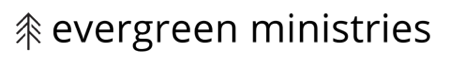 Middle School Youth DirectorThe Middle School Youth Director builds relationships with 7th-8th grade students, partners with parents, and empowers small group leaders to help students experience Christ’s love and find their place in God’s story.Reports to: Lead PastorHours: Part-time – 15-20 hours/week (Full-time if combined with open High School position)Roles & ResponsibilitiesWeekly Youth GroupCreate and teach Jesus-centered curriculum addressing relevant questions and struggles of students. Recruit and equip small group leaders to connect with students on a deeper level as they apply weekly teachings. Develop meaningful relationships with students through a wide variety of activities that stimulate social and spiritual growth. Spiritual Formation Incorporate spiritual disciplines into regular and special programming.Coordinate special events, such as service projects, retreats, and mission trips.Oversee curriculum and mentorship of Profession of Faith process.Collaboration & CommunicationCollaborate with staff to further Christ’s mission at Evergreen. Communicate with parents and meet regularly with small group leaders. Be available to connect with students outside of weekly programming.Welcome visiting families on Sunday mornings and invite students to youth ministry.Enforce Evergreen’s Child Protection Policy and Safe Church practices.QualificationsLove for Jesus Christ coupled with love for 7th-8th grade studentsPersonal commitment to spiritual disciplines and emotional healthGrowing knowledge of faith formation and social development in middle school students  Competence in carrying out administrative tasks required for effective ministryWillingness to work as a team player within a collaborative environment Willingness to gain additional knowledge and skills to improve the ministryBachelor’s Degree and/or 2-4 years of experience working in youth ministry preferredTo apply, please submit resume to studentministries@egm.org